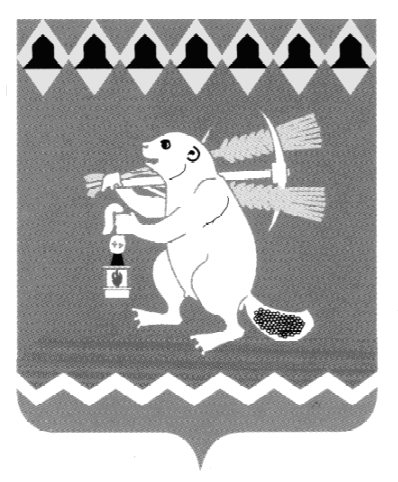 Администрация Артемовского городского округа ПОСТАНОВЛЕНИЕОт 19.03.2014                                                                                       № 323 -ПАОб утверждении Порядка осуществления контроля в сфере закупок товаров, работ, услуг для обеспечения муниципальных нужд Артемовского городского округа          В  соответствии   со   статьей  99   Федерального  закона  от  05.04.2013 № 44-ФЗ "О контрактной системе в сфере закупок товаров, работ, услуг  для обеспечения государственных и муниципальных нужд", руководствуясь cтатьями 29.1 – 31 Устава Артемовского городского округа,  решением  Думы  Артемовского  городского  округа   от   26.12.2013 №  410  "О принятии  Положения об осуществлении закупок товаров, работ и услуг для обеспечения муниципальных нужд  Артемовского городского округа",ПОСТАНОВЛЯЮ:1. Утвердить Порядок осуществления контроля в сфере закупок товаров, работ, услуг для обеспечения муниципальных нужд Артемовского городского округа (Приложение).  2. Отделу   по   размещению   муниципального  заказа   Администрации Артемовского городского округа (Удачина Н.А.):2.1. Осуществлять контроль в сфере закупок  товаров, работ,  услуг для муниципальных нужд  Артемовского городского округа в соответствии с действующим законодательством Российской Федерации и Порядком осуществления контроля в сфере закупок товаров, работ, услуг для обеспечения муниципальных нужд Артемовского городского округа, утвержденным настоящим постановлением;2.2. Представлять  главе Администрации Артемовского  городского округа отчет о результатах осуществления контроля в сфере закупок товаров, работ, услуг для обеспечения муниципальных нужд Артемовского городского округа по итогам полугодия и за год. Срок предоставления отчета – до 30 числа месяца, следующего за отчетным периодом.3. Постановление Администрации Артемовского городского округа от 15.08.2013   №  1175-ПА «Об утверждении Порядка осуществления контроля в сфере размещения заказов для муниципальных нужд Артемовского городского округа» считать утратившим силу.4. Опубликовать настоящее постановление в газете «Артемовский рабочий»  и разместить на официальном сайте Администрации Артемовского городского округа в информационно-телекоммуникационной сети «Интернет».5. Контроль за исполнением постановления оставляю за собой.Глава АдминистрацииАртемовского городского округа                                                    Т.А.Позняк 